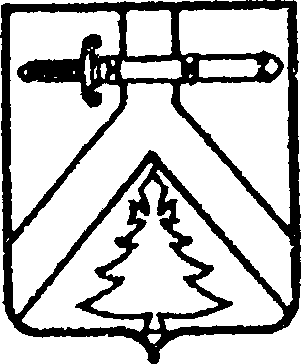 АДМИНИСТРАЦИЯ  ИМИССКОГО  СЕЛЬСОВЕТА
 КУРАГИНСКОГО РАЙОНА  КРАСНОЯРСКОГО КРАЯПОСТАНОВЛЕНИЕ03.02.2014г.			       с.Имисское					№3-пО   принятии   мер   по  защите  с.Имисскоеи д.Жербатиха во время весеннего паводка	В целях обеспечения безопасности населения, сохранности объектов экономики и материально – технических ресурсов в период половодья и ледохода на р.Кизир, и на основании ст.7 п.1 пп 8 Устава Имисского сельсовета, ПОСТАНОВЛЯЮ:Утвердить Положение о противопаводковой комиссии администрации Имисского сельсовета согласно приложению №1. Утвердить состав противопаводковой комиссии согласно приложению №2.Утвердить план работы противопаводковой комиссии согласно приложению №3.Контроль за исполнением настоящего постановления оставляю за собой.Настоящее постановление вступает в силу со дня, следующего за днем опубликования в газете «Имисские зори».Глава сельсовета 							А.А.Зоткин                                                                                         Приложение №1                                                       к постановлению администрации сельсовета                                                       от 03.02.2014г. № 3-пПОЛОЖЕНИЕо противопаводковой комиссииадминистрации Имисского сельсоветаОбщие положения.Противопаводковая комиссия администрации  Имисского сельсовета (в дальнейшем - Комиссия) является координирующим органом администрации сельсовета и предназначена  для организации деятельности органов местного самоуправления, предприятий и организаций по обеспечению безаварийного пропуска весеннего половодья и ледохода  на реке Кизир, по предупреждению чрезвычайных ситуаций, вызванных паводковыми явлениями, уменьшению ущерба при их возникновении и ликвидации последствий, а также координации деятельности по этим вопросам предприятий, организаций и учреждений, расположенных  на территории сельсовета, независимо от форм собственности и ведомственной принадлежности.В своей деятельности Комиссия руководствуется требованиями федерального закона «О защите населения и территорий от чрезвычайных ситуаций природного и техногенного характера», постановления Правительства Российской Федерации от 05.11.1995 года №1113 «О единой государственной системе предупреждения и ликвидации чрезвычайных ситуаций», Устава Имисского сельсовета и настоящего Положения.Мероприятия, проводимые Комиссией, финансируются из бюджета сельсовета.Комиссия осуществляет свою деятельность под руководством Главы Имисского сельсовета   2. Основные задачи Комиссии. Основными задачами являются:- организация и контроль за осуществлением мероприятий по предупреждению и ликвидации чрезвычайных ситуаций, вызванных паводковыми явлениями на территории сельсовета;- организация наблюдения и контроля за состоянием гидротехнических сооружений и водных акваторий на территории сельсовета, прогнозирование чрезвычайных ситуаций на них;- обеспечение готовности органов управления, сил и средств к действиям  в условиях чрезвычайной ситуации, вызванных паводковыми явлениями на территории сельсовета;- организация разработки нормативных правовых актов в области защиты населения и территорий от чрезвычайных ситуаций, вызванных паводковыми явлениями;- участие в разработке и реализации краевых, районных и местных программ по предупреждению и ликвидации чрезвычайных ситуаций, вызванных паводковыми явлениями на территории сельсовета;- создание резервов финансовых и материальных ресурсов, используемых для покрытия расходов на профилактические мероприятия и ликвидацию чрезвычайных ситуаций, вызванных паводковыми явлениями на территории сельсовета;- взаимодействие с другими Комиссиями и общественными объединениями по вопросам предупреждения и ликвидации чрезвычайных ситуаций, вызванных паводковыми явлениями на территории сельсовета;- руководство работами по ликвидации чрезвычайных ситуаций, привлечение трудоспособного населения к этим работам, планирование и организация эвакуации населения, размещение эвакуируемого населения и возвращение его после  ликвидации чрезвычайных ситуаций в места постоянного проживания;- организация сбора и обмена информацией в области защиты населения и территории сельсовета от чрезвычайных ситуаций, вызванных паводковыми явлениями на территории сельсовета;- руководство подготовкой населения,  должностных лиц к  действиям в условиях предупреждения и ликвидации чрезвычайных ситуаций,  вызванных паводковыми явлениями на территории сельсовета;3. Права Комиссии.Комиссия имеет право:- заслушивать (по согласованию) на своих заседаниях руководителей учреждений и организаций, а также рекомендовать им для исполнения меры по ликвидации причин возникновения чрезвычайных ситуаций и нормализации обстановки на подведомственной территории;- осуществлять контроль за подготовкой и готовностью сил и средств к ликвидации чрезвычайных ситуаций,  вызванных паводковыми явлениями на территории сельсовета;- принимать решения о проведении экстренных мер по обеспечению защиты населения и территории от последствий аварий ГТС и стихийных бедствий (паводков, наводнений и т.д.), снижению ущерба от них и ликвидации этих последствий на территории сельсовета;-привлекать силы и средства органов местного самоуправления и организаций независимо от форм собственности (в рамках договорных отношений) для проведения мероприятий по предупреждению и ликвидации чрезвычайных ситуаций, вызванных паводковыми явлениями на территории сельсовета;- осуществлять контроль над деятельностью предприятий, организаций и учреждений на территории сельсовета независимо от ведомственной принадлежности и форм собственности по вопросам уменьшения опасности от негативного воздействия паводковых процессов (по договоренности);- осуществлять сбор информации от всех предприятий, организаций и учреждений на территории сельсовета независимо от ведомственной принадлежности и форм собственности о развитии паводковой обстановки, а также оперативной информации о ходе ликвидации последствий паводка (по согласованию);- при необходимости обращаться к ведущим специалистам администрации района для  проведения экспертизы потенциально опасных объектов (ГТС) и обеспечению контроля за безопасностью их функционирования.    4. Состав Комиссии.     Глава сельсовета является председателем комиссии.     Председатель Комиссии несет персональную ответственность за выполнение возложенных на Комиссию задач и функций, организацию ее работы и готовность;     Председатель Комиссии распределяет и утверждает функциональные обязанности между членами Комиссии.Комиссия осуществляет свою деятельность во взаимодействии с комиссиями (в т.ч. межведомственными) администрации района, постоянными комиссиями сельского Совета депутатов, общественными организациями и движениями, деятельность которых связана с оказанием помощи при проведении мероприятий по ликвидации последствий чрезвычайных ситуаций, вызванных паводковыми явлениями на территории сельсовета.         5. Организация работы противопаводковой Комиссии.Персональный состав Комиссии утверждается Главой сельсовета. Члены комиссии участвуют в заседаниях без права замены.Работа Комиссии организуется по годовым планам работы.Работа Комиссии оформляется протоколом. Комиссия по результатам рассмотрения вопросов принимает решения, обязательные для исполнения органами местного самоуправления. Предприятия, организации и учреждения на территории сельсовета независимо от ведомственной принадлежности (подчиненности) и форм собственности исполняют данные решения в рамках договорных отношений.  Регистрация, учет и организация контроля исполнения решений Комиссии осуществляется секретарем.Секретарь Комиссии организует взаимодействие  и ведет переписку с комиссией района.В период между заседаниями Комиссии решения принимаются председателем Комиссии и доводятся до исполнителей в виде соответствующих указаний или поручений.Заседания Комиссии проводятся согласно годового плана работы. Приложение №2                                                       к постановлению администрации сельсовета                                                       от 03.02.2014г. № 3-пСОСТАВПротивопаводковой комиссии Имисского сельсоветаПредседатель комиссии:   Зоткин Александр Андреевич, Глава сельсоветаЗаместитель председателя – Пачин Павел Петрович,  директор СОШ №13Секретарь комиссии  - Корытко Надежда Борисовна, зам.  главы сельсоветаЧлены комиссии: Юрковец Александр Владимирович,                                генеральный директор ЗАО «Имисское»                             Баталова Лариса Анатольевна, фельдшер амбулатории                             Черникова Елена Александровна, специалист администрацииПриложение №3                                                       к постановлению администрации сельсовета                                                       от 03.02.2014г. № 3-пПлан работы противопаводковой комиссии на время весеннего паводкап/пМероприятиеСрок исполненияОтветственныеОчистка гравийного карьера от травяного дернадо 1 маяглава сельсовета А.А.Зоткин Разработка плана эвакуации жителей и сельскохозяйственных животныхдо 10 апрелязаместитель главы  Н.Б.КорыткоРаспространение среди населения памяток о правилах поведения в случае угрозы затоплениядо 20 апрелязаместитель главы  Н.Б.КорыткоПроведение собраний граждан по  вопросам весеннего паводкадо 1 апреляглава сельсовета А.А.Зоткинзаместитель главы  Н.Б.КорыткоУтверждение состава комиссии по эвакуации населения, определение ее функций и обязанностей каждого члена комиссиидо 1 мартазаместитель главы  Н.Б.КорыткоУтверждение сметы на проведение эвакуации в случае затоплениядо 1 апреляглава сельсовета А.А.Зоткин Заключение договор на поставку ГСМ, продуктов питания, необходимой техники в случае угрозы затоплениядо 1 апреляглава сельсовета А.А.Зоткин Определение списков учреждений, жилых домов, объектов затопления, списков граждан, проживающих в домах в зоне подтопления с определением лиц, нуждающихся в посторонней помощи при эвакуации.до 1 мартазаместитель главы  Н.Б.КорыткоОпределение путей и мест эвакуации населения и сельскохозяйственных животныхдо 1 мартазаместитель главы  Н.Б.КорыткоСоздание запасов ГСМ, необходимого инвентаря, медикаментов, продуктов питания, кормов в случае эвакуации населениядо 1 маяглава сельсовета А.А.Зоткин Организация работы лодочников в случае угрозы затоплениядо 1 маяглава сельсовета А.А.Зоткин Организация круглосуточного дежурства Период опасности наводненияглава сельсовета А.А.Зоткин Оповещение населения об угрозе затопления во время весеннего паводка, о начале эвакуацииПериод опасности наводненияСпециалист администрации Е.А.КрижановскаяОхрана общественного порядкаПериод половодьяглава сельсовета А.А.Зоткин, депутаты СоветаОтключение эл.энергии в населенных пунктахПериод опасности наводненияглава сельсовета А.А.Зоткин Проведение эвакуации населения, сельскохозяйственных животныхПериод опасности наводнениязаместитель главы  Н.Б.Корытко